О присвоении адресов объектам недвижимости присвоенными, внесении ранее не размещенных адресов в ФИАС Руководствуясь Федеральными законами от 06.10.2003 № 131-ФЗ «Об общих принципах организации местного самоуправления в Российской Федерации», от 28.12.2013 № 443-ФЗ «О федеральной информационной адресной системе и о внесении изменений в Федеральный закон «Об общих принципах организации местного самоуправления в Российской Федерации», постановлением Правительства Российской Федерации от 19.11.2014 № 1221 «Об утверждении Правил присвоения, изменения и аннулирования адресов» и правилами межведомственного информационного взаимодействия при ведении государственного адресного реестра и в соответствии с разделом IV постановления Правительства РФ от 22.05.15 № 492 «О составе сведений об адресах, размещаемых в государственном адресном реестре, порядке межведомственного информационного взаимодействия при ведении государственного адресного реестра, о внесении изменений и признании утратившими силу некоторых актов правительства РФ»            1. признать адреса объектов недвижимости ранее присвоенными и внести раннее не размещенные в федеральную информационную адресную систему как фактически существующие:Российская Федерация, Волгоградская область, Палласовский муниципальный район, сельское поселение Гончаровское, поселок Золотари, территория Животноводческая точка, № 2, д. 1, с кадастровым номером 34:23:100002:99.Российская Федерация, Волгоградская область, Палласовский муниципальный район, сельское поселение Гончаровское, поселок Золотари, территория Животноводческая точка № 2, строение 1, с кадастровым номером 34:23:100002:100.Глава Гончаровского сельского поселения                                                                       С.Г. Нургазиеврег№ 45/2020 г.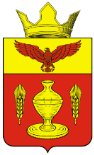 ВОЛГОГРАДСКАЯ ОБЛАСТЬ ПАЛЛАСОВСКИЙ МУНИЦИПАЛЬНЫЙ РАЙОНАДМИНИСТРАЦИЯ ГОНЧАРОВСКОГО СЕЛЬСКОГО ПОСЕЛЕНИЯПОСТАНОВЛЕНИЕп. Золотариот « 15» мая 2020 г                                                                                № 45                                                                              